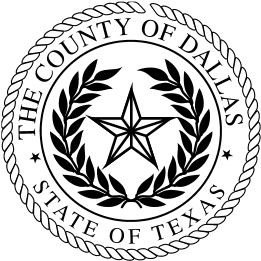 JUDGE THOMAS G. JONES Justice of the Peace Precinct 1, Place 1 Dallas County CASE NO. J________ - ____________ RELEASE OF JUDGMENT WHEREAS, on the _______ of ___________________________, 20_______, Plaintiff recovered a sum of $________________, together with costs of the suit and interest from the date of judgment at the rate of _______% per annum; and  WHEREAS, said Plaintiff and Defendant have agreed to fully and finally settle all matters or controversy between them; and whereas Defendant has paid an amount to the satisfaction of the Plaintiff.  NOW THEREFORE, I, the Plaintiff (and/or the representative), in consideration, hereby acknowledge payment of the above amount and release the Defendant from such judgment.  ____________________________________________ 	 	_____________________________  Plaintiff / Agent - Signature 	 	 	 	 	Date SWORN TO AND SUBSCRIBED before me on  _____________________________. ____________________________________________ 	 	 	[seal]  Clerk of the Court / Notary Public - Signature South Dallas Government Center 	 		                       			 Main Phone Number: (972) 228-0280 8301 S. Polk St. Ste. 2100 	 	 						 Court Fax Number:    (972) 228--2737 Dallas, Texas 75232 	 	Email: JP11Court@dallascounty.org  ______________________________________ Plaintiff(s) vs. ______________________________________ Defendant(s) § § § § § § § IN THE JUSTICE COURT  PRECINCT 1, PLACE 1  DALLAS COUNTY, TEXAS 